台灣護理學會函      機關地址：106439台北市大安區信義路四段281號4樓      聯 絡 人：洪喜娟專員      電    話：（02）27552291轉14      傳    真：（02）27019817      電子信箱： jane@twna.org.tw文列單位111年8月1日陳1110001344普通普通如說明十一本會將舉辦「護理教育英語授課之規劃與發展研習會」(線上視訊課程)，敬請惠予公告周知並鼓勵護理人員踴躍報名參加。說明：辦理日期：中華民國111年9月2日（星期五）上午08:50-12:20辦理單位：台灣護理學會護理教育委員會、國立臺北護理健康大學護理學院授課方式：線上視訊課程報 名 費：免費報名日期：111年8月9日中午12時起至111年8月16日止，恕不接受逾期報名。參加對象：對護理教育有興趣之護理專業教師、護理臨床教師或護理人員。報名方式與學員名額：總計200人，限本會活動會員，額滿為止；本會保有名額調整權利，若報名人數未達50人則取消辦理。(一)推薦報名：共50名，僅受理由各護理校院護理最高主管推薦護理專業教師參加，以2名為限，於報名期限內，填妥推薦報名表(附件二)後以E-MAIL傳送至 sierre@twna.org.tw，傳送後，請務必致電確認(電話：02-27552291分機15李小姐)。(二)網路線上報名：共150名，請至本會官網www.twna.org.tw，點選網頁左側【報名學術活動】專區進行報名。報名後可逕自於【學術活動／活動資料列表】查詢名單。報名注意事項：(一)報名前請先至本會官網，登入會員帳號／會員專區／個人資料／基本資料，確認電子信箱及行動電話之正確性，以利課前3天發送視訊課程連結網址及注意事項。(若因通訊資料有誤，無法有效傳遞相關訊息，致影響上課權益者，請自行負責)。(二)活動當日恕無法指導操作步驟，上課前請務必詳閱「視訊課程注意事項」。(三)恕不受理現場或其他方式報名。為珍惜資源及確保其他學員權益，敬請確認可以參加再行報名。當年度研習會二次未到者，第三次報名需繳交報名費300元。不克出席者請自行上網取消報名，開課前7天(不含開課當日)即無法取消，若未出席且無依前述規定取消者，則記錄一次。完成全部課程者可獲護理人員繼續教育積分，本會將於課後一個月內協助登錄積分及上傳公務人員時數；請學員於課後一個月，再至衛生福利部繼續教育護產積分管理系統，查詢或下載上課紀錄。隨函檢附：(一)課程表、(二)推薦報名表、(三)研習活動上課須知及簽到／退注意事項各1份，敬請參閱。正本：各護理院校、各級學校、醫療院所、衛生福利部護理及健康照護司、各縣市衛生局、中華民國護理師護士公會全國聯合會、各縣市護理師護士公會、國防部軍醫局、各護理相關團體等單位副本：本會理監事及相關委員會理事長  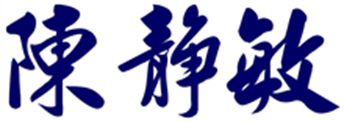 附件一 課程表台灣護理學會護理教育英語授課之規劃與發展研習會(線上視訊課程)The Development of English as a Medium of Instruction in Nursing Education【研習會代碼：111048　護理師(士)繼續教育積分：3.8點】一、辦理目的：面對全球化與數位科技發展趨勢，為培育更具國際競爭力的年輕世代，政府積極推動2030雙語政策，教育部更於2021年9月啟動「大專校院學生雙語化學習計畫」，聚焦於強化學生英語力、推動全英語授課（English as a Medium of Instruction，即EMI），110學年度共核定4所大學為重點培育學校、41個重點培育學院及37所普及提升學校。為呼應此國家政策，護理教育亦需逐步規劃及發展英語授課之相關策略。二、辦理單位：台灣護理學會護理教育委員會、國立臺北護理健康大學護理學院三、辦理日期：111年9月2日（星期五）四、授課方式：線上視訊課程 (活動前2~3天寄發網路研討會連結網址)
※報名前請務必確認會員資料之E-MAIL及行動電話正確性，若因通訊資料有誤，致本會無法有效傳遞相關訊息，影響其上課權益者不得異議。五、參加對象：200人，限本會活動會員，額滿為止；本會保有名額調整權利，若報名人數未達50人則取消辦理。六、課程內容：七、講員簡介： 吳淑芳    國立臺北護理健康大學護理學院護理系特聘教授兼校長陳靜敏　　台灣護理學會理事長、國立成功大學醫學院護理學系暨老年所特聘教授胡文郁　　台灣護理學會常務理事暨護理教育委員會主任委員國立臺灣大學醫學院護理學系教授暨系主任國立臺灣大學醫學院附設醫院護理部主任鄒文莉    國立成功大學文學院外國語文學系教授暨外語中心主任劉玟宜    國立臺北護理健康大學護理學院護理系特聘教授兼院長          中華民國精神衛生護理學會理事長、台灣護理學會護理教育委員會委員張曉雲    長庚學校財團法人長庚科技大學護理學院護理系教授          台灣護理學會護理教育委員會委員王凱微    國立臺北護理健康大學護理學院護理系副教授附件二 推薦報名表台灣護理學會護理教育英語授課之規劃與發展研習會(線上視訊課程)※限護理校院護理最高主管推薦報名一、辦理日期：111年9月2日（星期五）二、	辦理單位：台灣護理學會護理教育委員會、國立臺北護理健康大學護理學院三、參加對象：須由各護理校院護理最高主管推薦護理專業教師參加(須為本會活動會員)。個人報名請逕自至本會官網www.twna.org.tw，點選網頁左側【報名學術活動】專區進行報名。學會保有最終名額調整之權利。四、推薦報名方式：Step1：由各護理校院的護理最高主管進行推薦，以2名為限。Step2：於報名期限內，將報名表以E-MAIL( sierre@twna.org.tw )方式傳送至本會。Step3：報名表傳送後，請務必自行來電確認(電話：02-27552291分機15李小姐)。五、報名日期：111年8月9日至111年8月16日止。(非於報名期間內報名者，恕不受理) 六、上課名單於111年8月19日公告在本會網站www.twna.org.tw【學術活動/研習活動】中，
敬請逕自上網查詢，並依規定辦理報到。七、為珍惜資源及確保其他學員權益，敬請確認可以參加再行報名。當年度研習會二次未到者，第三次報名需繳交報名費300元。不克出席者請自行上網取消報名，開課前7天(不含開課當日)即無法取消，若未出席且無依前述規定取消者，則記錄一次。八、業經報名成功者，僅可取消報名不得作人員更換。報 名 表護理校院護理最高主管請蓋職章：                附件三 研習活動上課須知及簽到／退注意事項台灣護理學會 【線上視訊】研習活動上課須知及簽到／退注意事項 111.03.10【上課須知】一、報名前請務必先登入本會網站確認會員資料之E-mail及行動電話號碼正確性，若因通訊資料有誤，無法有效傳遞相關訊息，致影響上課權益者，請自行負責不得異議。二、本會將於活動前2~3天發送視訊課程連結網址、注意事項，課前請務必詳閱。三、參加視訊課程者，請自行準備電子設備(手機、平板、電腦等)，並確認網路連線、視訊及音效等功能正常，上線後請關閉麥克風。活動當日恕無法指導操作步驟，上課前請務必詳閱「視訊課程注意事項」。四、登入時請將使用者名稱設為正確姓名，以供主辦單位辨識。五、本活動因有名額之限制，學員須擇一電子設備登入，主辦單位有權管控刪除重複登入者。六、本會得保留變更議程及講師之權利，相關課程異動將即時公告於學會網站(www.twna.org.tw)，請學員主動上網查閱，以免影響上課權益。如有未盡事宜，亦保有隨時補充、說明及修改之權利。七、為尊重智慧財產權，視訊課程中禁止照相、錄影、錄音，以免觸法；課程結束後，本會亦不上傳檔案，祈請見諒。八、課程結束後，敬請於規範時間內填寫課後評核，以供本會做為日後課程規畫之參考。【簽到／退注意事項】一、簽到／退規定：（一）全天研習活動，學員需於上、下午第一堂課開始前辦理簽到，課程全部結束後辦理簽退，共需完成3次。（二）半天研習活動，學員需於第一堂課開始前辦理簽到，課程全部結束後辦理簽退，共需完成2次。（三）須依表定時間及規定方式完成簽到、簽退，本會始核予護理人員繼續教育積分。二、簽到／退方式：請務必留意線上活動中提供之簽到／退表單連結網址，並於表定時間內完成，逾時表單將會自動關閉。三、不得未經報名而逕自使用他人帳號(資料)登入，亦不得由他人頂替上課，違者經查屬實將取消護理人員繼續教育積分。四、本課程不發予研習會證明書，本會將主動申請護理人員繼續教育積分，申請通過後，將於課後一個月內協助上課學員登錄積分及協助上傳公務人員時數，請學員自行至衛生福利部繼續教育護產積分管理資訊系統網站，查詢積分及下載上課紀錄。（先登入衛生福利部醫事系統入口網https://ma.mohw.gov.tw/maportal/Default.aspx，登入後再連結「護產積分管理系統」。）時間分鐘內  容主講者主持人08:20~08:5030報    到(線上簽到)工作人員工作人員08:50~09:0010致歡迎詞  學校代表  台灣護理學會代表研習會簡介吳淑芳 校    長陳靜敏 理 事 長胡文郁 主任委員劉玟宜
特聘教授兼院長09:00-09:5050專業英語授課之目標與規劃鄒文莉 主    任劉玟宜
特聘教授兼院長09:50-09:555休    息休    息休    息09:55-11:2590教師進行英語授課(EMI)的專業知能與準備鄒文莉 主    任張曉雲教  授11:25-11:305休    息休    息休    息11:30-12:2050護理教育英語授課之推動與挑戰-國立臺北護理健康大學經驗王凱微 副 教 授劉玟宜特聘教授兼院長12:20-12:5030課程結束(線上簽退及填寫課後滿意度調查)工作人員工作人員學校名稱學校名稱聯絡人聯絡人電話(O)手機受推薦人員資料受推薦人員資料受推薦人員資料受推薦人員資料受推薦人員資料受推薦人員資料受推薦人員資料受推薦人員資料受推薦人員資料序位會員號姓　名職稱職稱身分證字號(必填)連絡通訊資料連絡通訊資料連絡通訊資料1電話：手機：E-mail：電話：手機：E-mail：電話：手機：E-mail：2電話：手機：E-mail：電話：手機：E-mail：電話：手機：E-mail：備取電話：手機：E-mail：電話：手機：E-mail：電話：手機：E-mail：